Приложение 2к Порядку выдачиудостоверения о повышении квалификации оценщика (пункт 2.3.)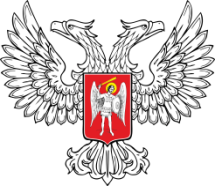 УДОСТОВЕРЕНИЕ О ПОВЫШЕНИИ КВАЛИФИКАЦИИ ОЦЕНЩИКАМФ/ЦИК № _________- ПК		                                                                                    «__»_________20__г.                (указывается необходимое)Выдано___________________________________________________________________________________(фамилия, имя, отчество)о том, что им / ею повышена квалификация оценщика по направлению"Оценка объектов в материальной форме"/ "Оценка целостных имущественных комплексов, паев, ценных бумаг, имущественных прав и нематериальных активов, в том числе прав на объекты интеллектуальной собственности"(указывается необходимое)и специализации/ям в рамках направления:«Оценка недвижимых вещей (недвижимого имущества, недвижимости), в том числе земельных участков, и имущественных прав на них»; «Оценка машин и оборудования»; «Оценка колесных транспортных средств»; «Оценка летательных аппаратов»; «Оценка судоходных средств»; «Оценка движимых вещей, представляющих культурную ценность»; «Оценка движимых вещей, кроме отнесенных к машинам, оборудованию, колесным транспортным средствам, летательным аппаратам, судоходным средствам, и представляющих культурную ценность» / «Оценка целостных имущественных комплексов, паев, ценных бумаг, имущественных прав и нематериальных активов (кроме прав на объекты интеллектуальной собственности)»; «Оценка прав на объекты интеллектуальной собственности».(указывается необходимое)Настоящее удостоверение является неотъемлемой частью квалификационного свидетельства (документа) оценщикаи действует в течение трех лет от даты его выдачиФОНД ГОСУДАРСТВЕННОГО ИМУЩЕСТВА                        
ДОНЕЦКОЙ НАРОДНОЙ РЕСПУБЛИКИ_____________________________(должность руководителяФонда государственного имуществаДонецкой Народной Республики)___________________(подпись)М.П._________________________       (инициалы, фамилия)